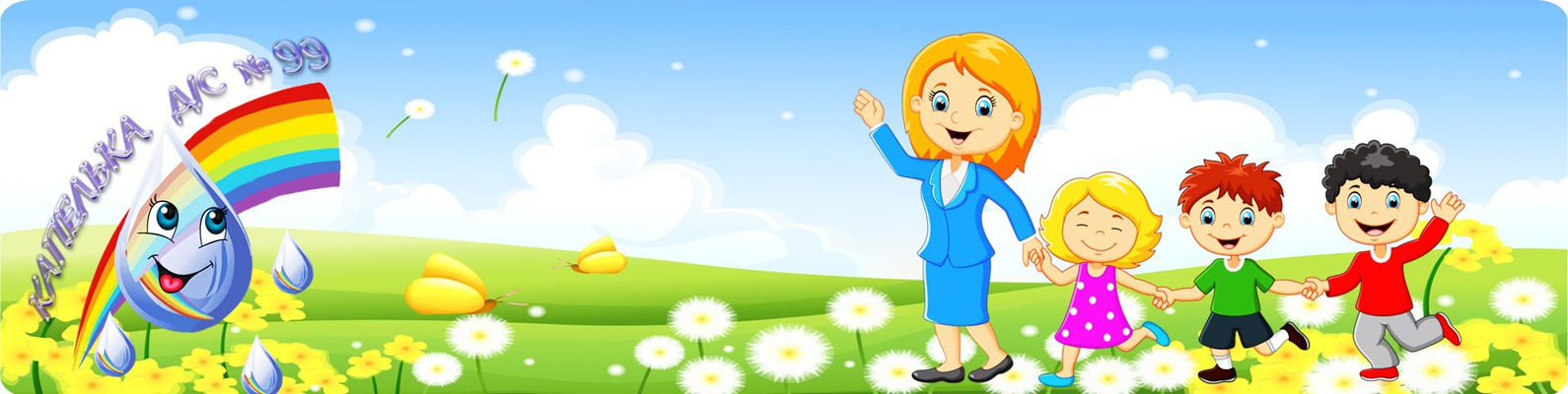 Дорогие ребята!Приглашаем вас в дни летних каникул на онлайн - мероприятия!Вас ждут.игровые и развлекательные программы,литературные викторины,исторические часы,познавательные конкурсы,мультфильмы,призыи много интересного!Дата и времяНаименование мероприятияМесто проведения,https: //УЧРЕЖДЕНИЯ ОБРАЗОВАНИЯ:УЧРЕЖДЕНИЯ ОБРАЗОВАНИЯ:УЧРЕЖДЕНИЯ ОБРАЗОВАНИЯ:МАОУ  «СОШ №8» корпус 1МАОУ  «СОШ №8» корпус 1МАОУ  «СОШ №8» корпус 120.06.2020 –30.06.2020Фотоконкурс «Я на даче» дистанционнаяhttps://sh8-krkam.edusite.ru/03.07.2020Викторина«Флора и фауна Пермского края»https://sh8-krkam.edusite.ru/МАОУ «СОШ № 8», корпус 2МАОУ «СОШ № 8», корпус 2МАОУ «СОШ № 8», корпус 2Июнь 2020Всероссийский конкурс «Вечная слава ветеранам»https://sh8-krkam.edusite.ru/Июнь 2020Всероссийский конкурс «Подвиги наших солдат»https://sh8-krkam.edusite.ru/Июнь 2020Всероссийский конкурс «На службе  Отечеству»https://sh8-krkam.edusite.ru/Июнь 2020Окружной фестиваль «Марафон добра»https://sh8-krkam.edusite.ru/Июнь 2020Консультативная беседа с родителями «Дети – наше будущее»https://sh8-krkam.edusite.ru/Июнь 2020Акция «История  Великой Победы в судьбе моей семьи»https://sh8-krkam.edusite.ru/Июнь 2020Просмотр видеороликов «Отцовство – твой главныйhttps://sh8-krkam.edusite.ru/Июль 2020День дружбы «Ты, да я, да мы с тобой!»https://sh8-krkam.edusite.ru/Июль 2020День спортаhttps://sh8-krkam.edusite.ru/Июль 2020Праздник «Эх, лето, лето звездное нас зовет…»https://sh8-krkam.edusite.ru/Июль 2020Праздник «Зелёная планета». Создание рисунков и плакатов «Чистое небо», «Мы за чистую воду!»https://sh8-krkam.edusite.ru/Июль 2020Тематический поход «Береза-символ Родины моей». Театрализация «Эти забавные животные»https://sh8-krkam.edusite.ru/Июль 2020Выпуск листовок «Эти удивительные растения родного края»https://sh8-krkam.edusite.ru/Дистанционно МБОУ «СОШ №6»Дистанционно МБОУ «СОШ №6»Дистанционно МБОУ «СОШ №6»июньОнлайн-фотовыставки: «Здоровая семья – здоровый я!» и «Подари улыбку миру!»https://sh6-krkam.edusite.ru/01.06-01.07.2020Фотоконкурсы (фото семейных фотографий) и конкурсы: «Ловись, рыбка, большая и маленькая»;                         Конкурс «Мисс Лето»;  «Страна вежливых»;         «Джентльмен – шоу»https://sh6-krkam.edusite.ru/01.06-01.07.2020Фото-выставка онлайн «Молодежь за здоровый образ жизни!»https://sh6-krkam.edusite.ru/01.06-01.07.2020Онлайн-информирование: «Безопасное лето!»https://sh6-krkam.edusite.ru/01.06-01.07.2020Квест-игра «Удивительное рядом – природа глазами детей»https://sh6-krkam.edusite.ru/МАОУ «СОШ № 10»МАОУ «СОШ № 10»МАОУ «СОШ № 10»01.06.-31.07.2020«Марафон добрых дел»https://sh10-krkam.edusite.ru/01.06.-31.07.2020Выставка творческих работ  «Здравствуй, Лето!»https://sh10-krkam.edusite.ru/01.06.-31.07.2020Фестиваль спорта «Сдаем ГТО дома»https://sh10-krkam.edusite.ru/01.06.-31.07.2020Уроки энергосбережения «Экономим ресурсы»https://sh10-krkam.edusite.ru/01.06.-31.07.2020Путешествие по городам Россииhttps://sh10-krkam.edusite.ru/01.06.-31.07.2020Конкурс семейных караоке «Спой со мной»https://sh10-krkam.edusite.ru/01.06.-31.07.2020Конкурс творческих работ «Для наших масок добавим красок»https://sh10-krkam.edusite.ru/01.06.-31.08.2020Выставка рисунков «Дети против насилия!»https://sh10-krkam.edusite.ru/01.06.-31.07.2020Конкурс проектных работ «Профессия моих родителей. Семейные династии»https://sh10-krkam.edusite.ru/01.06.-31.07.2020Ежедневные тренировочные тесты «Развиваем наблюдательность»https://sh10-krkam.edusite.ru/01.06.-31.07.2020Творческий конкурс «Танцевальная семья»https://sh10-krkam.edusite.ru/01.06.-31.07.2020Конкурс кулинарных рецептов «Готовим дома»https://sh10-krkam.edusite.ru/01.07.2020-04.07.2020Шахматный турнирhttps://sh10-krkam.edusite.ru/МБОУ «СОШ № 11»МБОУ «СОШ № 11»МБОУ «СОШ № 11»01.06.-31.07.2020Фотомарафон « Мы активные», в рамках месячника антинаркотической направленностиhttps://sh11-krkam.edusite.ru/01.06.-31.07.2020«Марафон добрых дел»https://sh11-krkam.edusite.ru/01.06.-31.07.2020Фестиваль творчества   «Здравствуй, Лето!»https://sh11-krkam.edusite.ru/01.06.-31.07.2020Фестиваль спорта «Сдаем ГТО дома»https://sh11-krkam.edusite.ru/01.06.-31.07.2020Уроки энергосбережения «Экономим ресурсы»https://sh11-krkam.edusite.ru/01.06.-31.07.2020Онлайн-путешествие по городам Россииhttps://sh11-krkam.edusite.ru/01.06.-31.07.2020Конкурс семейных караоке «Спой со мной»https://sh11-krkam.edusite.ru/01.06.-31.08.2020Выставка рисунков «Дети против насилия!»https://sh11-krkam.edusite.ru/01.06.-31.07.2020Ежедневные тренировочные тесты «Развиваем наблюдательность»https://sh11-krkam.edusite.ru/01.06.-31.07.2020Творческий конкурс «Танцевальная семья»https://sh11-krkam.edusite.ru/01.06.-31.07.2020Конкурс кулинарных рецептов «Готовим дома»https://sh11-krkam.edusite.ru/01.06.-31.07.2020Проект « Сохраняя традиции Предков» ( Онлайн- мастер классы)https://sh11-krkam.edusite.ru/01.07.2020-04.07.2020Игротека на свежем воздухе «Игры наших пап и мам».https://sh11-krkam.edusite.ru/МБОУ «Майская СОШ»МБОУ «Майская СОШ»МБОУ «Майская СОШ»29.06.2020гОнлайн-конкурс «Знаток правил безопасности»https://mai-krkam.edusite.ru/30.06.2020гКонкурс рисунков  и фотографий «Полезные привычки»https://mai-krkam.edusite.ru/01.07.2020гДистанционная.  Просмотр видео ролика «Конвенция ООН о правах ребенка»https://mai-krkam.edusite.ru/02.07.2020гДистанционный конкурс «Экологические задачки»https://mai-krkam.edusite.ru/03.07.2020гДистанционный конкурс рисунков «Мы такие разные, и все-таки мы вместе»https://mai-krkam.edusite.ru/МБОУ «Мысовская СОШ»МБОУ «Мысовская СОШ»МБОУ «Мысовская СОШ»30.06.2020Просветительская онлайн-страница для родителей «Дети и ЛЕТО»https://mys-krkam.edusite.ru/30.06.2020Техника безопасности «ЗОЖ. ПДД.Осторожно, огонь.»https://mys-krkam.edusite.ru/МБОУ «Черновская СОШ»МБОУ «Черновская СОШ»МБОУ «Черновская СОШ»01.07.2020-31.07.2020Дополнительное образование «Летний калейдоскоп»https://tch-krkam.edusite.ru/01.06.2020 – 29.06.2020Месячник антинаркотической направленности и популяризации ЗОЖhttps://tch-krkam.edusite.ru/МАОУ СОШ № 2 корпус 2МАОУ СОШ № 2 корпус 2МАОУ СОШ № 2 корпус 201.06.2020-30.06.2020Победный квест  (квест-игра онлайн)https://sh2-krkam.edusite.ru/01.06.2020-30.06.2020Индивидуальное и групповое консультирование «Твой дальнейший путь»https://sh2-krkam.edusite.ru/ЕженедельноОсновы правовой грамотности «Подросток и закон» (еженедельно)https://sh2-krkam.edusite.ru/01.06.2020-31.08.2020Онлайн реализация проекта «Шахматы в школе»https://sh2-krkam.edusite.ru/МБОУ «КАШ-И»МБОУ «КАШ-И»МБОУ «КАШ-И»01.07.2020Игра - путешествие «Мы по улице идем»https://sh9-krkam.edusite.ru/